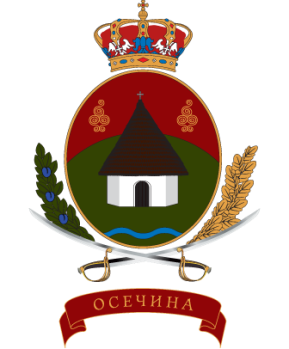 РЕПУБЛИКА СРБИЈА          ОПШТИНА ОСЕЧИНА        ОПШТИНСКА УПРАВА ОСЕЧИНА    -  Инспекција за заштиту животне средине--ПРЕДЛОГ-ПЛАН ИНСПЕКЦИЈСКОГ НАДЗОРАза 2021. годинуОсечина, новембар 2020. године.УВОДПлан рада представља акт који има за циљ унапређење рада инспектора за заштиту животне средине у спровођењу инспекцијских надзора на територији општине Осечина за период јануар-децембар 2021. год., донет је по основу члана 10. Закона о инспекцијском надзору („Сл. гласник РСˮ, бр. 36/2015 и 44/2018 - др. закон и 95/2018) и члана 109. Закона о заштити животне средине („Сл. гласник РСˮ, бр. 135/2004, 36/2009, 36/2009 -др. закон, 72/2009 - др. закон, 43/2011 - одлука УС, 14/2016, 76/2018, 95/2018 – др. закон и 95/2018 – др. закон).Годишњи план инспекцијског надзора садржи општи приказ задатака и пословаинспекције за заштиту животне средине за инспекцијске послове у 2021. години, као и табеларни приказ планираних надзора ради праћење стања заштите животне средине на територији општине Осечина .Предности израде Годишег плана, огледају се у: праћењу квалитета животне средине и утицаја загађујућих материја и енергије на животну средину; квалитетнијег прикупљања података за вођење и ажурирање локалног регистра извора загађивања; превенцију и заштиту од удеса; квалитетнију израду извештаја и пружања информација становништву о спроведеним активностима и стању животне средине; подизање свести о значају заштите животне средине; успостављање, одржавање и унапређење информационог система животне средине и сл.ЦИЉЕВИЦиљеви Годишњег плана инспекцијског надзора је непосредна примена закона и других прописа тј., планираних мера и активности превентивног деловања инспекције ипланираних мера и активности за спречавање обављања делатности и вршењаактивности нерегистрованих субјеката, очекивани обим ванредних инспекцијских надзора у периоду у коме ће се вршити редовни инспекцијски надзор, као и друге елементе од значаја за планирање и вршење инспекцијског надзора.Општи циљ овог Плана је заштита животне средине и то:заштита права грађана на здраво окружење и животну средину изаштита права надзираних субјеката на законит и безбедан рад.Овај циљ се постиже остваривањем добре организације и спровођења инспекцијског надзора у подручју надлежности за објекте-постројења која нису наведена у чл. 133. Закона о планирању и изградњи („Сл. гласник РСˮ, бр. 72/2009, 81/2009 - испр., 64/2010 –одлука УС, 24/2011, 121/2012, 42/2013 - одлука УС, 50/2013 - одлука УС, 98/2013 -одлука УС, 132/2014, 145/2014, 83/2018, 31/2019, 37/2019 – др. закон и 9/2020) и за које дозволу за градњу издаје локална самоуправа Осечина и надлежностима прописаним чл. 20., Закона о локалној самоуправи („Сл. гласник РСˮ, бр 129/07, 83/2014 -др.закон, 101/2016 – др. закон и  47/2018).Ефикасна организација инспекцијског надзора у области заштите животне средине остварује се унапређењем самог надзора, координацијом активности, континуалним праћењем нових технологија у овој области, квалитетном проценом ризика, континуалном едукацијом субјеката животне средине у виду писаних процедура, упутстава, водича, тренинг едукација, и сл.; праћењем база података специјализованих овлашћених субјеката (Агенција за заштиту животне средине; Завода за заштиту природе и др.).Посебан циљ делотворног спровођења инспекцијског надзора у области заштитеживотне средине, постиже се стављањем приоритета на превентивне мере, надзирање и контролу њиховог спровођења у сврху потпуног елиминисања штетних утицаја или свођења истих на најмању могућу меру.ОСНОВ ЗА СПРОВОЂЕЊЕ ИНСПЕКЦИЈСКИХ НАДЗОРАТемељ за инспекцијске надзоре и службене контроле су:ОСНОВНИ ЗАКОНИ:Закона о локалној самоуправи („Сл. гласник РСˮ, бр 129/07, 83/2014 -др.закон, 101/2016 – др. закон и  47/2018);Закон о државној управи („Сл. гласник РСˮ, бр. 79/2005, 101/2007, 95/2010, 99/2014, 47/2018 и 30/2018 - др. закон);Закон о општем управном поступку („Сл. гласник РСˮ, бр.18/2016 и 95/2018 - аутентично тумачење) иЗакон о инспекцијском надзору („Сл. гласник РСˮ, бр. 36/2015 и 44/2018 - др. закон и 95/2018);ПОСЕБНИ ЗАКОНИ:Закона о заштити животне средине („Сл. гласник РСˮ, бр. 135/2004, 36/2009, 36/2009 -др. закон, 72/2009 - др. закон, 43/2011 - одлука УС, 14/2016, 76/2018, 95/2018 – др. закон и 95/2018 – др. закон);Закон о процени утицаја на животну средину („Службеном гласнику РСˮ, бр. 135/2004 и 36/2009);Закон о интегрисаном спречавању и контроли загађивања животне средине („Сл.гласник РСˮ, бр. 36/2009 и 25/2015);Закона о заштити од буке у животној средини („Сл. гласник РСˮ, бр. 36/2009 и 88/2010);Закон о управљању отпадом („Сл. гласник РСˮ, бр: 36/2009; 88/2010, 14/2016 и 95/2018 – др. закон);Закона о заштити ваздуха („Службеном гласнику РСˮ, бр. 36/2009 и 10/2013);Закон о хемикалијама („Службени гласник РСˮ, бр. 36/2009, 88/2010, 92/2011, 93/2012 и 25/2015);Закон о заштити од нејонизујућих зрачења („Сл. гласник РСˮ, бр. 36/2009);Закон о заштити природе („Сл. гласник РСˮ, бр. 36/2009, 88/2010, 91/2010 - испр., 14/2016 и 95/2018 – др. закон).ПОДЗАКОНСКИ АКТИ ДОНЕТИ ПО ОСНОВУ ОВИХ ЗАКОНА:Уредбе и Правилници донети по основу посебних закона од стране ресорног Министарства, као и Одлука о заштити од буке у животној средини на територији општине Осечина  („Општински службени гласникˮ, број 5/2011 и 9/2020).4. УЧЕСТАЛОСТ ОБУХВАТА ВРШЕЊА ИНСПЕКЦИЈСКОГНАДЗОРА ПО ОБЛАСТИМАГодишњи план инспекцијског надзора Инспекције за заштиту животне средине спровешће се на основу процене ризика, уз коришћење алата за процену ризика и одређивање приоритета контроле вршења редовног инспекцијског надзора у одређеним областима животне средине инспекцијског надзора урађене за сваку област животне средине одвојено, који се односе на:емисију буке у животној средини према Закону о заштити од буке у животној средини („Сл. гласник РСˮ, бр. 36/2009 и 88/2010);услове и мере од штетног дејства нејонизујућих зрачења у животној средини при коришћењу извора нејонизујућег зрачења према Закону о заштити од нејонизујућих зрачења („Сл. гласник РСˮ, бр. 36/2009); промет и коришћење хемикалија и утицај на животну средину према Закону о хемикалијама („Службени гласник РСˮ, бр. 36/2009, 88/2010, 92/2011, 93/2012 и 25/2015);контролу мера утврђених у поступку процене утицаја пројеката на животну срединуЗакону о процени утицаја на животну средину („Службеном гласнику РСˮ, бр. 135/2004 и 36/2009);контролу услова и мера утврђених у интегрисаним дозволама за рад постројења и обављање активности према Закон о интегрисаном спречавању и контроли загађивања животне средине („Сл.гласник РСˮ, бр. 36/2009 и 25/2015);услова и мера утврђених у дозволама за управљање неопасним и инертним отпадима издатим од овог органа Закон о управљању отпадом („Сл. гласник РСˮ, бр. 36/2009; 88/2010, 14/2016 и 95/2018 – др. закон);услова и мера утврђених у дозволама за рад у складу са чл. 56., Закона о заштити ваздуха („Службеном гласнику РСˮ, бр. 36/2009 и 10/2013);услова и мера утврђених актима донетих у складу са Законом о заштити природе („Сл. гласник РСˮ, бр. 36/2009, 88/2010, 91/2010 - испр., 14/2016 и 95/2018 – др. закон);оцену мера и поступака за смањења утицаја на животну средину и израду предлога за измену услова утврђених у дозволи као и њену ревизију, одузимање или обнављање;контролу и праћење мониторинга оператера;контрола употребе и коришћења одговарајућих технологија и ефикасног коришћења сировина и енергије за постројења из надлежности локалне самоуправе, односно општине, примене прописаних стандарда квалитета и утицаја на животну средину, контрола примене прописаних ( актима овог органа) мера у случају удеса;контролу рада извора загађивања и контрола квалификованог лица одговорног за стручан рад постројења у складу са законским прописима из области заштите животне средине;квантификацију утицаја активности надзираног субјекта на животну средину;контролу вођења прописасних евиденција и доставе прописаних извештаја надлежним органима;сарадњу са правосудним органима, органима државне управе, организационим јединицама и службама општинске управе, стручним институцијама, предузећима и другим субјектима заштите животне средине.5. ПРЕГЛЕД НАДЗИРАНИХ СУБЈЕКАТА КОД КОЈИХ ЋЕ СЕВРШИТИ ИНСПЕКЦИЈСКИ НАДЗОРЗа инспекцијски надзор у свакој области животне средине, у Табели 1., дат је табеларан приказ Плана инспекцијског надзора и активности инспекције за заштиту животне средине у 2021. години.Према потреби и по захтеву странке инспектори за заштиту животне средине ће давати стручну и саветодавну подршку привредним субјектима у складу са Законом о инспекцијском надзору. Ванредни инспекцијски надзори код оператера вршиће се када је неопходно да се предузму хитне мере ради спречавања или отклањања непосредне опасности по живот или здравље људи, имовину, права и интересе запослених и радно ангажованих лица, привреду, животну средину, биљни или животињски свет, јавне приходе, несметан рад органа и организација, комунални ред или безбедност, када се после доношења годишњег плана инспекцијског надзора процени да је ризик висок или критичан или промене околности, када такав надзор захтева надзирани субјекат, када се поступа попредставци правног или физичког лица.6. ТЕРИТОРИЈАЛНО ПОДРУЧЈЕ НА КОМЕ ЋЕ СЕ ВРШИТИИНСПЕКЦИЈСКИ НАДЗОРИнспекција за заштиту животне средине надлежна је за вршење инспекцијског надзора над спровођењем мера заштите животне средине на територији општине Осечина.7. ПРОЦЕЊЕНИ РИЗИК ЗА НАДЗИРАНЕ СУБЈЕКТЕПроцена ризика у току припреме Плана инспекцијског надзора вршена је тако што је вршено праћење и анализа стања у области инспекцијског надзора, идентификовани су ризици по законом и другим прописом заштићена добра, права и интересе, који могу настати из пословања или поступања надзираног субјекта, на основу чега је вршена проццена тежине штетних последица и вероватноћа њиховог настанка, тако да се добије процењени степен ризика.Тежина штетних последица процењује се полазећи од:1) природе штетних последица, и2) обима штетних последица.У постуку одређивања процене ризика наведених постројења користе се одговарајуће Контролне листе за процену ризика које су доступне на интернет страници:  www.ekologija.gov.rs.На основу извршене процене ризика у свакој области животне средине, сачињен је План инспекцијског надзора нспекције за заштиту животне средине за 2021. годину, који ће се спроводити кроз оперативне планове који су урађени за сваку област појединачно.Листа приоритетних активности инспекције за заштиту животне средине у 2021. години приказана је у Табели  овог Плана.Све Контролне листе које инспектори користе у редовним инспекцијским надзорима, доступне су надзираним субјектима на интернет страници:http://www.ekologija.gov.rs/dozvole-obrasci/spisak-kontrolnih-listi-u-sektoru-inspekcije-za-zastitu-zivotne-sredine/.8. ПЕРИОД У КОМЕ ЋЕ СЕ ВРШИТИ ИНСПЕКЦИЈСКИ НАДЗОРИнспекција за заштиту животне средине вршиће инспекцијске надзоре током целе календарске 2021. године. Инспекцијски надзори вршиће се радним данимa у радно време надзираних субјекта, осим у хитним случајевима када се отклања непосредна опасност по живот и здравље људи, имовину веће вредности, животну средину или биљни или животињски свет.9. ОБЛИЦИ ИНСПЕКЦИЈСКОГ НАДЗОРА КОЈИ ЋЕ СЕ ВРШИТИРедован инспекцијски надзор врши се према плану инспекцијског надзора.Ванредан инспекцијски надзор врши се: када је неопходно да се, сагласно делокругу инспекције, предузму хитне мере ради спречавања или отклањања непосредне опасности по живот или здравље људи, имовину, права и интересе запослених и радно ангажованих лица, привреду, животну средину, биљни или животињски свет, јавне приходе, несметан рад органа и организација, комунални ред или безбедност; када се после доношења годишњег плана инспекцијског надзора процени да је ризик висок или критичан или промене околности; када такав надзор захтева надзирани субјекат; када се поступа по представци правног или физичког лица. Ванредан инспекцијски надзор по захтеву надзираног субјекта може бити утврђујући, који се врши када је потребно утврдити испуњеност прописаних услова након чијег испуњења надзирани субјекат стиче право за почетак рада или обављања делатности, вршења активности или остваривање одређеног права, у складу са посебним законом, или потврђујући, који се врши када надзирани субјекат поднесе захтев да се потврди законитост и безбедност поступања у вршењу одређеног права или извршењу одређене обавезе, односно у његовом пословању.Контролни инспекцијски надзор врши се ради утврђивања извршења мера које су предложене или наложене надзираном субјекту у оквиру редовног или ванредног инспекцијског надзора.Допунски инспекцијски надзор врши се по службеној дужности или поводом захтева надзираног субјекта, ради утврђивања чињеница које су од значаја за инспекцијски надзор, а које нису утврђене у редовном, ванредном или контролном инспекцијском надзору, с тим да се може извршити само један допунски инспекцијски надзор, у року који не може бити дужи од 30 дана од окончања редовног, ванредног или контролног инспекцијског надзора.10. ОРГАНИЗАЦИОНА СТРУКТУРАБрој извршилаца:- инсpектор за заштиту животне средине Жељко Андрић - бр. легитимације: 031-4/2018, који је уједно и начелник одељења за инспекцијске послове, а обавља и друге послове по налогу начелника општинске управе и председника општине.11. РАСПОДЕЛА РАСПОЛОЖИВИХ ДАНА ЗА СПРОВОЂЕЊЕИНСПЕКЦИЈСКИХ НАДЗОРА И СЛУЖБЕНИХ КОНТРОЛА У 2021. ГОДИНИУкупан број дана 365Укупан број радних дана: 254Викенди:104Годишњи одмори:25Празници : 7УКУПНО: расположивих дана 22912. ПЛАНИРАЊЕ ИНСПЕКЦИЈСКИХ НАДЗОРА И СЛУЖБЕНИХКОНТРОЛАЗа израду Плана коришћени су расположиви подаци у овом Органу, о бројном стању пројеката, за које су издате сагласности на Студије о процени утицаја на животну средину и решења да није потребна процена утицаја на животну средну у складу са Законом о процени утицаја на животну средину („Службеном гласнику РСˮ, бр.135/2004 и 36/2009); издатих дозвола за управљање неопасним и инертним отпадима у складу са Законом о управљању отпадом („Сл. гласник РСˮ, бр: 36/2009; 88/2010, 14/2016 и 95/2018 – др. закон); издатих дозвола за рад по основу чл. 56., Закона о заштити ваздуха („Сл. гласник РСˮ, бр.36/2009 и 10/2013) и издатих дозвола у складу са Законом о хемикалијама („Службени гласник РСˮ, бр. 36/2009, 88/2010, 92/2011, 93/2012 и 25/2015); издатих дозвола у складу са Закон о интегрисаном спречавању и контроли загађивања животне средине („Сл. гласник РСˮ,бр. 36/2009 и 25/2015), као и подаци Агенције за заштиту животне средине, Завода за заштиту природе Србије и др.13. ОЧЕКИВАНИ ОБИМ ВАНРЕДНИХ ИНСПЕКЦИЈСКИХ НАДЗОРАОчекиваних представки грађана: 8/годиниЗахтева надзираних субјеката: 2/годиниСазнања о нерегистрованом субјекту: 1-2/години14. САВЕТОДАВНЕ ПОСЕТЕИнспектор пружа стручну, саветодавну подршку ако је то потребно да би се искључила вероватноћа настанка незаконитости и штетних последица.Кроз саветодавне посете вршиће се: упозоравање надзираног субјекта о његовим обавезама из закона и других прописа, као и о прописаним радњама и мерама управљеним према надзираном субјекту и санкцијама за поступања супротна тим обавезама; пружање стручне и саветодавне подршке (давањем мишљења, објашњења, одговора на питања, издавањем аката о примени прописа и сл.); указивање надзираном субјекту на могућност наступања забрањених или штетних последица његовог пословања или поступања; предлагање предузимања радњи ради отклањања узрока таквих последица; друге мере којима се постиже превентивна улога инспекцијског надзора.Планиран број службених саветодавних посета је једна месечно. Укупно 12 за 2021. годину.15.ПРЕВЕНТИВНЕ МЕРЕУ складу са чл. 26. Закона о инспекцијском надзору, инспектор решењем изриче одговарајуће превентивне мере ако је то потребно да би се спречио настанак незаконитости и штетних последица, као што су: упозоравање надзираног субјекта о његовим обавезама из закона и других прописа, као и о прописаним радњама и мерама управљеним према надзираном субјекту и санкцијама за поступања супротна тим обавезама; указивање надзираном субјекту на могућност наступања штетних последица његовог пословања или поступања; налагање надзираном субјекту предузимања или уздржавања од одређених радњи ради отклањања узрока вероватних штетних последица, као и одговарајућих мера предострожности у циљу спречавања настанка могућих штетних последица; друге мере којима се постиже превентивна улога инспекцијског надзора.16. МЕРЕ И АКТИВНОСТИ ЗА СПРЕЧАВАЊЕ РАДАНЕРЕГИСТРОВАНИХ СУБЈЕКАТАЈедан од главних приоритета Инспекције за заштиту животне средине кроз све инспекцијске надзоре током 2021. године и даље јесте смањење броја нерегистрованих привредних субјеката. Ови инспекцијски надзори вршиће се у складу са чланом 33. Закона о инспекцијском надзору, према субјектима који нису уписани у одговарајући посебни регистар или евиденцију коју води надлежни орган или организација или то чини без сагласности надлежног органа или организације (дозвола), или без пријаве надлежном органу или организацији, када је наведени упис, сагласност или пријава прописана као услов за обављање те делатности или вршење те активности.Инспекција за заштиту животне средине ће сваког радног дана пружати информације у електронској форми заинтересованим лицима о законским обавезама надзираних субјеката по питањима везаних за прибављање сагласности, дозвола, извештаја и аката из области заштите животне средине.Такође, инспекција за заштиту животне средине обављаће надзор над нерегистрованим субјектима према Плану инспекцијског надзора, али и када није предвиђен планом, без обавештења о предстојећем инспекцијском надзору, без издавања налога за инспекцијски надзор, у границама предмета које инспектор утврђује током трајања инспекцијског надзора и предузимати мере забране и казнене мере у складу са посебним законским одредбама.ПЛАН РЕДОВНИХ НАДЗОРА ПО МЕСЕЦИМА                                                                                                                                                 УКУПНО: 17 редовaних инспекцијских надзора ИНСПЕКТОР ЗА ЗАШТИТУ ЖИВОТНЕ СРЕДИНЕ                                                                                                                                       дипл.инж. Жељко АндрићРеднибројРеднибројНазив постројењаОбласт надзора/ степен ризикаМ  Е С Е ЦМ  Е С Е ЦМ  Е С Е ЦМ  Е С Е ЦМ  Е С Е ЦМ  Е С Е ЦМ  Е С Е ЦМ  Е С Е ЦМ  Е С Е ЦМ  Е С Е ЦМ  Е С Е ЦМ  Е С Е ЦРеднибројРеднибројНазив постројењаОбласт надзора/ степен ризикаМ  Е С Е ЦМ  Е С Е ЦМ  Е С Е ЦМ  Е С Е ЦМ  Е С Е ЦМ  Е С Е ЦМ  Е С Е ЦМ  Е С Е ЦМ  Е С Е ЦМ  Е С Е ЦМ  Е С Е ЦМ  Е С Е ЦРеднибројРеднибројНазив постројењаОбласт надзора/ степен ризикаIIIIIIIVVVIVIIVIIIIXXXIXIIОбласт надзора/ степен ризикаIIIIIIIVVVIVIIVIIIIXXXIXII11ЈКП „ОсечинаˮТоплана на биомасуОсечинаПроценаВаздух/Средњи XX11ЈКП „ОсечинаˮТоплана на биомасуОсечинаПроценаВаздух/Средњи XX11ЈКП „ОсечинаˮТоплана на биомасуОсечинаПроценаВаздух/Средњи XX11ЈКП „ОсечинаˮТоплана на биомасуОсечинаПроценаВаздух/Средњи XX22„ДеталˮдооПроизводња намештајаОсечина ПроценаВаздух/Средњи XX33СПЗР „ЈанковићˮПрерада пластикеОсечинаНеопасни отпад/ низакХ44СЗР „Анесˮ Прерада пластикеОсечинаНеопасни отпад/ низакХХ55„Телеком СрбијаˮБазна станица               Горње ЦрниљевоНеопасни отпад/ низакХ66ЗТР „ПлавшићˮПрерада пластикеОсечинаНеопасни отпад/ низакХ77„ДалˮдооПрерада пластикеОсечинаНеопасни отпад/ низакХ88СЗФР „Памил - пластˮПрерада пластикеОсечинаНеопасни отпад/ низакХ99„Алу салтонˮПроизводња пластичне столаријеОсечинаНеопасни отпад/ низакХ1010СЗР „Јома пластˮПрерада пластикеОсечинаНеопасни отпад/ низакХ1111СЗР „ГавраˮПрерада пластикеПлужацНеопасни отпад/ низакХ1212„Метал-думиˮБраварска радњаОстружањНеопасни отпад/ низакХ1313Обрада метала „АсˮОсечинаНеопасни отпад/ низакХ1414СЗР „ИвановићˮПрерада пластике ОсечинаНеопасни отпад/ низакX1515СЗФР „Памил - пластˮПрерада пластикеОсечинаНеопасни отпад/ низакXУ К У П Н ОУ К У П Н ОУ К У П Н ОУ К У П Н ОIIIIIIIVVVIVIIVIIIIXXXIXIIУ К У П Н ОУ К У П Н ОУ К У П Н ОУ К У П Н О12     2221111121